УВЕДОМЛЕНИЕАдминистрация Великого Новгорода уведомляет владельца малой архитектурной формы «Парус», расположенной на территории Кремлевского парка, в районе фонтана «Садко» Великого Новгорода, о необходимости в срок до 30.07.2023 обратиться в комитет по управлению муниципальным имуществом и земельными ресурсами Великого Новгорода по адресу: Великий Новгород, ул. Мерецкова-Волосова, д. 13, каб. 5 в целях предоставления документов, подтверждающих право собственности на указанное имущество.В противном случае, данный объект будет поставлен на учет в соответствии с действующим законодательством, как бесхозяйное движимое имущество.Если кому что-либо известно о лицах, использующих данный объект, просьба сообщить по телефону: 983-598, 983-606, 983-604 (комитет по управлению муниципальным имуществом и земельными ресурсами Великого Новгорода по адресу: Великий Новгород, ул. Мерецкова-Волосова, д. 13, каб. 5, 8, 11).Дополнительно сообщаем, что за использование земельных участков без правоустанавливающих документов предусмотрена административная ответственность в виде штрафа: на граждан не менее 5 000 р.; на юридических лиц не менее 100 000 р.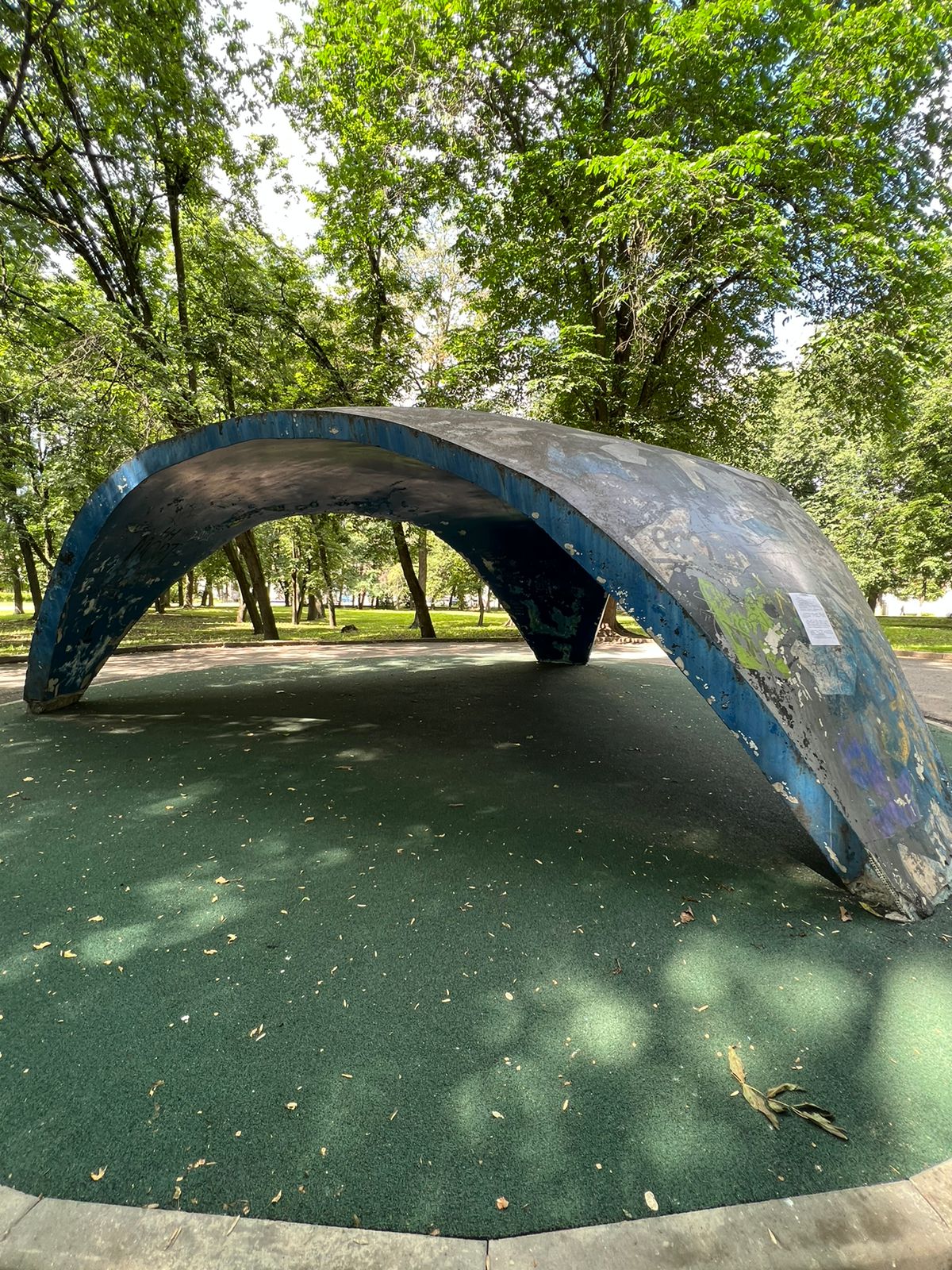 